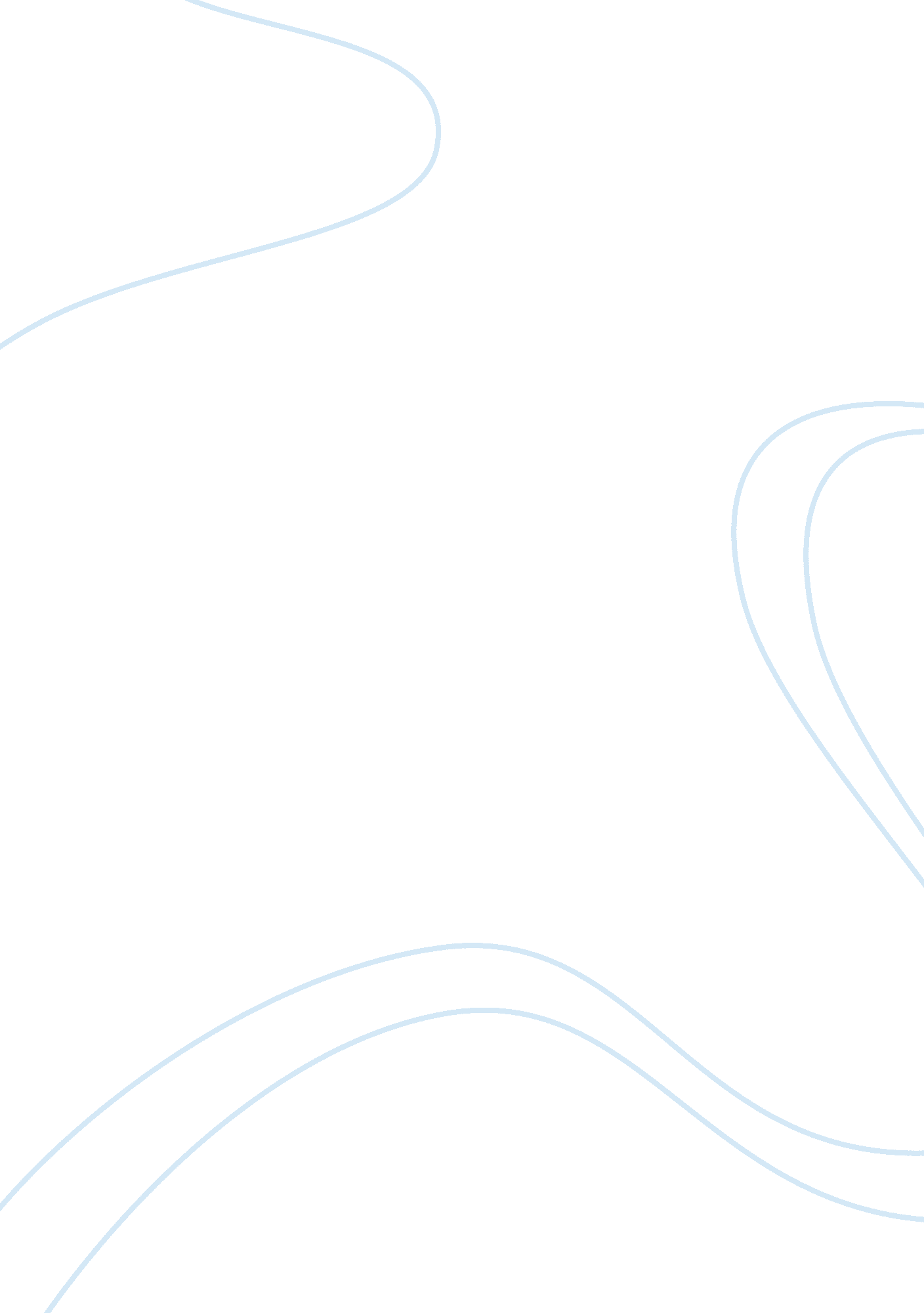 GrouponBusiness, E-Commerce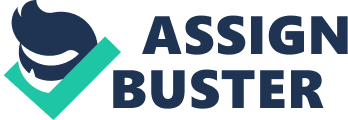 Groupon: E-Marketing Activities What e-Marketing activities does Groupon undertake? The e-marketing activities that Groupon undertake include encouraging members through easy registration and access to immediately avail of enticing offers; (2) being able to publicly announce the best deals from various merchants that could be availed at great discounts; (3) clear stipulation of time frames for the offers from merchants; (4) providing options for regular reminders through email correspondences on new offers and deals; (5) applying promotional strategies to subscribers through a referral system which enables availment of Groupon bucks (Bulygo & Metrics, 2012); (6) offering purchases for a friend which could enjoin more to attest and appreciate the benefits accorded by Groupon; and (7) entrenching more awareness to products and services offered by merchants through word-of-mouth and through social networking sites; among others. As emphasized by Sviokla (2009), the keys to enhanced customer satisfaction stems from Groupon’s ability to: “(1) make the interaction simple; (2) create a sense of urgency; (3) energize customers to enjoin others to join; and (4) make the experience a lot of fun” (p. 1). 
What is the quality of these activities: do they fit with the overall strategy? Are they well 
executed well? The quality of these activities fit with the overall strategy, which is consistent with the 5s of internet marketing, which are: to sell, to serve, to speak, to save and to sizzle (Andrew, 2013, p. 7). Its mission was to “ treat our customers the way we like to be treated” (Groupon, 2013, par. 3). An important component of the strategy is adherence to “ unbelievable customer service” (Groupon, 2013, par. 5). As such, Groupon pledged to achieve the 5s of internet marketing through implementing the activities above-mentioned. 
Based on the remarkable performance of Groupon as reviewed from their financial highlights, where it was revealed that “” record billings growth this quarter is a clear signal that customers love Groupons," said Andrew Mason, CEO of Groupon” (Business Wire, 2013, par. 4). As such, the sustained financial success proves that the strategies applied by Groupn were effective and fitted will with the organization’s overall strategy. In addition, since there were a lot of other organizations that mimicked or replicated their business model (Richey, 2010), it therefore attests to the effectiveness of the strategy in achieving financial growth. 
Reference List 
Andrew, I. 2013. eMarketing. PowerPoint Presentation: Collated Handout. 
Bulygo, Z. & Metrics, K., 2012. The 7 Growth Strategies That Led To Groupon’s $12. 7 Billion IPO. [Online] 
Available at: http://provenstratgz. wordpress. com/2012/06/29/the-7-growth-strategies-that-led-to-groupons-12-7-billion-ipo/ 
[Accessed 12 March 2013]. 
Business Wire, 2013. Groupon Announces Fourth Quarter and Fiscal Year 2012 Results. [Online] 
Available at: http://www. businesswire. com/news/home/20130227006489/en/Groupon-Announces-Fourth-Quarter-Fiscal-Year-2012 
[Accessed 12 March 2013]. 
Groupon, 2013. About Us. [Online] 
Available at: http://www. groupon. com/about 
[Accessed 12 March 2013]. 
Richey, E., 2010. Hey, Groupon Clones, Whats Your Marketing Strategy?. [Online] 
Available at: http://adage. com/article/digitalnext/hey-groupon-clones-marketing-strategy/146646/ 
[Accessed 12 March 2013]. 
Sviokla, J., 2009. Groupons Four Keys to Customer Interaction. [Online] 
Available at: http://blogs. hbr. org/sviokla/2009/09/groupons_four_keys_to_customer. html 
[Accessed 12 March 2013]. 